ZacchaeusLuke 19:1-101) Zacchaeus was a chief tax collector He was both a social and religious outcast by cooperating with the Roman oppressorsHe was rich and successful but wanted more out of life – Psalm 49:16-20 Mid-life crisis is a good time to find Jesus2) Zacchaeus could not see Jesus because of the crowdAre we in the way of people seeing Jesus?People don’t want to see perfection in you, they want to know if your faith helps you through life’s most difficult challenges – Matthew 7:24-273) What does it mean to be a friend of sinners?You can love people without agreeing with their lifestyle – John 8:10-11You can be friends with sinners without sinning with them – 1 Corinthians 15:33What does it mean to be “unequally yoked” with unbelievers? Are you influencing them, or are they influencing you? – 1 Corinthians 6:14-18 4) The evidence of a true salvation is a changed life – vs.8-9We are not saved BY works; we are saved FOR good works – Ephesians 2:8-105) The three reasons Christ cameFor the Son of Man has come to seek and to save that which was lost. Luke 19:10I have come that they may have life, and that they may have it more abundantly.       John 10:10bFor this purpose the Son of God was manifested, that He might destroy the works of the devil. I John 3:8b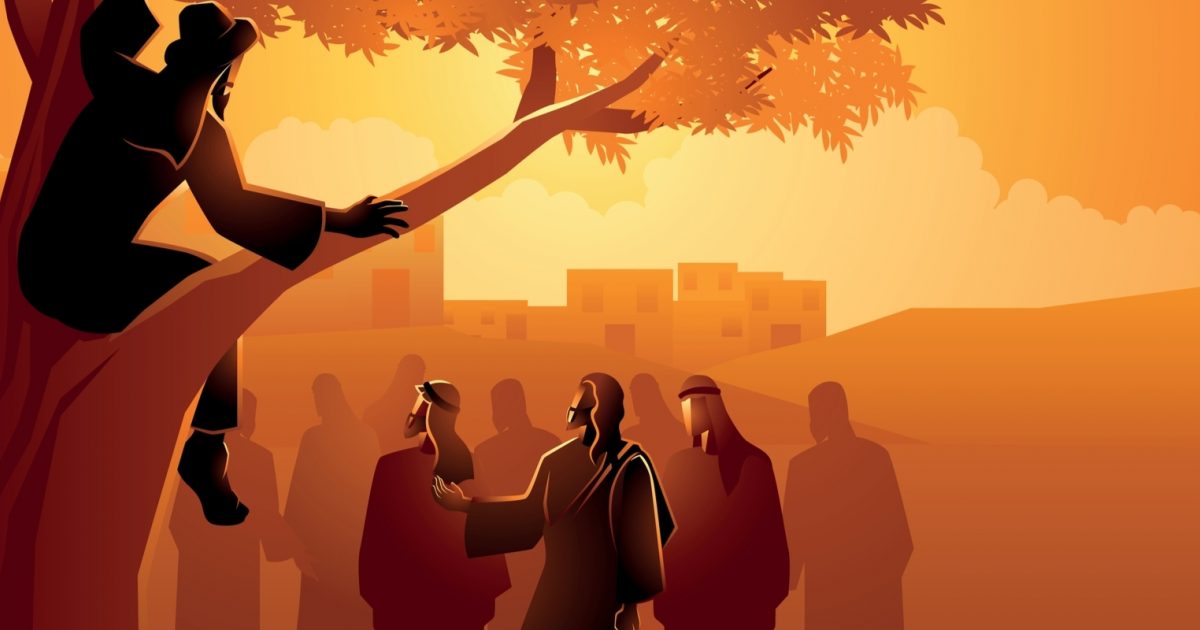 